Coronavirus (COVID-19) Update Dear Parents/Carers, This is a letter that I never thought I would find myself writing. Indeed, I have had many conversations over the last two days that just a week or so ago I would never have thought imaginable. These are unprecedented times and such times call for remarkable actions. A time when selflessness must triumph over selfishness and a time where the community across North Yorkshire and beyond must pull together in a remarkable way, united towards a common goal – beating the Coronavirus and working towards a brighter future. Team GR will be here for you through these uncertain times. Whatever happens in the next few weeks and months, we are in this together and we will all work tirelessly to support you. We will still be answering the phone, answering emails, sending videos and be there to help in any way we can. Please know that all of us care passionately about helping you and your children, and you have but only to ask if you need assistance. From Monday 23rd March, we will be offering childcare support for vulnerable children and children of critical workers so that they continue to save lives on the frontline. This provision, for our children, will be here at Grove Road School and will be staffed by teams formed from our existing teaching and support staff. Children will have opportunity to complete the same ‘Home Learning’ which is assigned to their class, under the supervision of our team, balanced with time for creative, physical and social activities throughout the day. Children who have been offered this support from Monday do not need to wear school uniform if it is easier to wear home clothes. As we will not be opening the school gates. children must enter the school building from the front entrance to meet the teaching team - this includes those attending Sammy’s Den. I’m sure you will appreciate that due to the short timeframe in which we have had to respond to this sizable change in our role, our plans are still formulating and may continue to evolve over the current weeks, possibly in response to further instructions from the Government and the local authority. Team GR is ready for this challenge and to support our wonderful community – never has ‘Living & Learning together with PRIDE’ been more apt.  We would like to be able to offer families whose children qualify to be on our Pupil Premium register some additional support. We will be in touch in the coming days to clarify exactly what this support will look like.If you are ever in need of additional support and we may be able to help please call me directly at school between 8.00am-4.00pm or email the school office; there will be a team on-hand who care deeply and will do anything we can to help.Take great care and I hope to see you all again soon.Kindest regards, 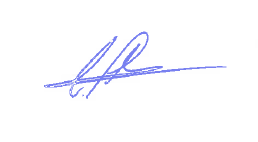 Chris Parkhouse  Headteacher